إعلان للمشاركةبهدف ضمان نجاح البرنامج و من أجل خلق مجال للتفاعل مع مجموعة الأشخاص المعنويين و الطبيعيين الراغبين في المشاركة في هذه النشاطات، استمارة للملا موضوعة تحت تصرفكم لهذا الغرض.في هذا الإطار، كل شخص مهتم للمشاركة في البرنامج يستوجب عليه ملا استمارة المشاركة المرفقة و إرسالها عبر البريد الالكتروني إلى العنوان التالي:ficheparticipation@gmail.comيمكنكم المشاركة في البرنامج بعدة  صيغ ممكنة لا سيما:-  بصفة منشط للنشاط المقترح؛- اقتراح مواضيع جديدة أو مكملة؛- تقديم مداخلة؛- صيغة أخرى(مع التحديد).الجمهورية الجزائرية الديمقراطية الشعبيةوزارة التجارةالمديرية العامة لضبط النشاطات و تنظيمهامديرية المنافسةالاسم: .............................................................................................اللقب: .............................................................................................الصفة: ............................................................................................المهنة ( إرفاق السيرة الذاتية):  ...............................................................الهيئة:  ...........................................................................................الهاتف: ..........................................................................................عنوان البريد الالكتروني : .....................................................................الولاية: .........................................................................................عناوين المواضيع المقترحة:..............................................................................................................................................................................................................................................................................طبيعة النشاط المقترح (يوم دراسي، ورشة عمل...):..............................................................................................................................................طبيعة المشاركة:.................................................................................معلومات أخرى:...................................................................................................................................................................................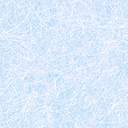 